Figure 1: Flow of data inputs, adjustments and outputs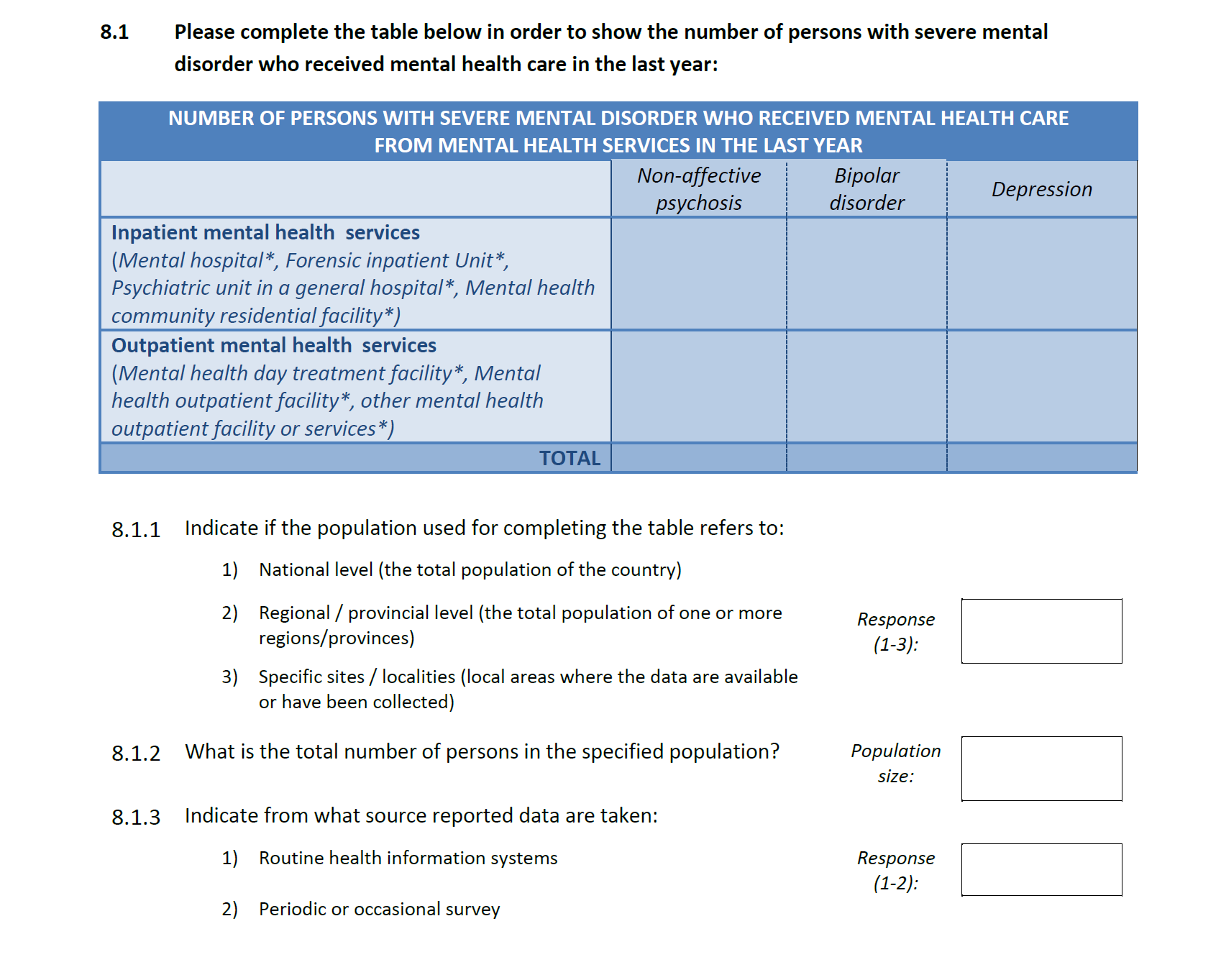 Figure S1: Section 8 of the Mental Health Atlas Questionnaire 2017 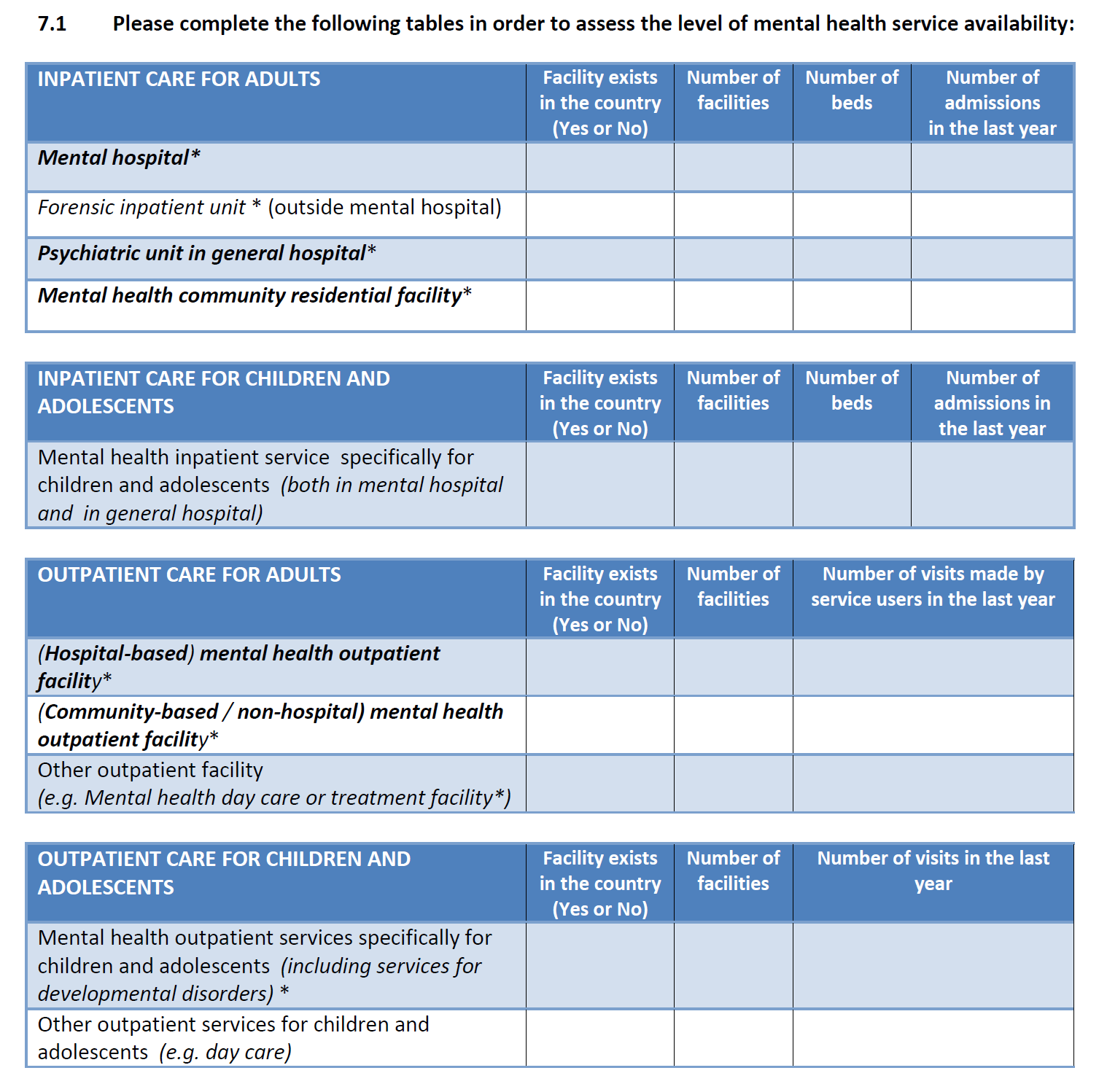 Figure S2: Section 7 of the Mental Health Atlas Questionnaire 2017 Table 1: Applied lower and upper service coverage estimate thresholds *taken from ‘severe’ category of Table 3: 12-month service use by severity of mental disorders in the WMH surveys (29)**taken from 12-month treatment from ‘any mental health service’ of Table 6: Lifetime and 12-month treatment of DSM-IV/CIDI Bipolar Spectrum Disorders (30).*** The country listed has the lowest coverage in the WMH surveys for that income group. This is used as the lower threshold for psychosis coverage estimates. ****The country listed has the highest coverage in the WMH surveys for that income group. This is used as the highest threshold for depression coverage estimates.  *****For bipolar disorder, there are only global values from the WMH surveys, which are used as the highest threshold for bipolar coverage estimates. Note: missing values mean no thresholds were set.Table 2: Estimates of service coverage for psychosis using Atlas 2017Table 3: Estimates of service coverage for bipolar disorder using Atlas 2017Table 4: Estimates of service coverage for moderate to severe depression using Atlas 2017Table S1: Checklist of information that should be included in new reports of global health estimatesIncome levelCountry Coverage Lower CIUpper CIPsychosis****Low incomeNigeria21.3%1.3%-Low-middle incomeChina11.0%0.4%-Upper-middle incomeLebanon20.1%9.9%-High-incomeJapan24.2%14.4%-Depression*****Low incomeNigeria21.3%-41.3%Low-middle incomeColombia27.8%-37.2%Upper-middle incomeMexico25.8%-34.2%High-incomeBelgium60.9%-78.7%Bipolar disorder*******Low and low-middle incomeAll13.0%-21.6%Upper-middle incomeAll15.9%-21.8%High-income incomeAll28.4%-32.3%GroupingnMeanLower 95% CIUpper 95% CIIncomeLow income710.9%3.3%30.4%Lower middle-income1421.5%11.9%35.7%Upper middle-income1429.2%19.9%40.7%High income1559.5%42.9%74.1%WHO regionAfrican Region812.8%5.7%26.2%Region of The Americas1125.6%14.5%41.2%Eastern Mediterranean Region616.1%3.4%51.4%European Region1656.8%44.3%68.4%South-East Asia Region218.4%1.8%73.5%Western Pacific Region734.7%20.2%52.8%GBD regionHigh income1151.5%35.0%67.6%Latin America & Caribbean1026.7%14.1%44.7%Central Europe, Eastern Europe, and Central Asia956.5%37.4%73.9%North Africa and Middle East524.3%5.9%62.2%South Asia218.4%1.8%73.5%Sub‐Saharan Africa910.0%4.1%22.3%Southeast Asia, East Asia, and Oceania425.9%20.3%32.3%Overall5031.3%22.9%41.0%GroupingnMeanLower 95% CIUpper 95% CIIncomeLow income73.1%0.8%11.5%Lower middle-income153.5%1.8%6.8%Upper middle-income203.1%1.8%5.5%High income1410.4%6.7%15.9%WHO regionAfrican Region92.6%0.9%7.2%Region of The Americas144.2%2.6%6.7%Eastern Mediterranean Region81.4%0.4%5.1%European Region 167.2%4.2%12.2%South-East Asia Region121.7%--Western Pacific Region87.5%4.1%13.1%GBD regionHigh income814.5%10.3%20.1%Latin America & Caribbean134.1%2.4%6.7%Central Europe, Eastern Europe, and Central Asia114.3%2.3%8.0%North Africa and Middle East72.0%0.6%6.9%South Asia72.0%0.6%6.9%Sub‐Saharan Africa101.9%0.6%5.6%Southeast Asia, East Asia, and Oceania78.5%4.3%16.0%Overall564.4%3.1%6.3%GroupingnMeanLower 95% CIUpper 95% CIIncomeLow income82.9%1.3%6.3%Lower middle-income164.3%2.3%7.9%Upper middle-income2213.0%8.0%20.3%High income1731.1%18.3%47.6%WHO regionAfrican Region103.4%2.2%5.3%Region of The Americas1414.6%8.2%24.6%Eastern Mediterranean Region93.6%1.5%8.3%European Region1830.9%18.9%46.1%South-East Asia Region311.0%1.0%61.1%Western Pacific Region96.1%2.2%15.7%GBD regionHigh income1135.5%20.1%54.6%Latin America & Caribbean1315.0%8.1%26.2%Central Europe, Eastern Europe, and Central Asia1020.3%8.7%40.3%North Africa and Middle East85.0%2.8%9.0%South Asia23.7%0.6%19.4%Sub‐Saharan Africa112.7%1.4%5.0%Southeast Asia, East Asia, and Oceania86.9%2.2%19.8%Overall6310.7%7.4%15.2%Item #Checklist itemReported on page #Objectives and fundingObjectives and fundingObjectives and funding1Define the indicator(s), populations (including age, sex, and geographic entities), and time period(s) for which estimates were made.2List the funding sources for the work.Data InputsData InputsData Inputs   For all data inputs from multiple sources that are synthesized as part of the study:   For all data inputs from multiple sources that are synthesized as part of the study:   For all data inputs from multiple sources that are synthesized as part of the study:3Describe how the data were identified and how the data were accessed. 4Specify the inclusion and exclusion criteria. Identify all ad-hoc exclusions.5Provide information on all included data sources and their main characteristics. For each data source used, report reference information or contact name/institution, population represented, data collection method, year(s) of data collection, sex and age range, diagnostic criteria or measurement method, and sample size, as relevant. 6Identify and describe any categories of input data that have potentially important biases (e.g., based on characteristics listed in item 5).   For data inputs that contribute to the analysis but were not synthesized as part of the study:   For data inputs that contribute to the analysis but were not synthesized as part of the study:   For data inputs that contribute to the analysis but were not synthesized as part of the study:7Describe and give sources for any other data inputs.    For all data inputs:   For all data inputs:   For all data inputs:8Provide all data inputs in a file format from which data can be efficiently extracted (e.g., a spreadsheet rather than a PDF), including all relevant meta-data listed in item 5. For any data inputs that cannot be shared because of ethical or legal reasons, such as third-party ownership, provide a contact name or the name of the institution that retains the right to the data.Data analysisData analysisData analysis9Provide a conceptual overview of the data analysis method. A diagram may be helpful. 10Provide a detailed description of all steps of the analysis, including mathematical formulae. This description should cover, as relevant, data cleaning, data pre-processing, data adjustments and weighting of data sources, and mathematical or statistical model(s). 11Describe how candidate models were evaluated and how the final model(s) were selected.12Provide the results of an evaluation of model performance, if done, as well as the results of any relevant sensitivity analysis.13Describe methods for calculating uncertainty of the estimates. State which sources of uncertainty were, and were not, accounted for in the uncertainty analysis.14State how analytic or statistical source code used to generate estimates can be accessed.Results and DiscussionResults and DiscussionResults and Discussion15Provide published estimates in a file format from which data can be efficiently extracted.16Report a quantitative measure of the uncertainty of the estimates (e.g. uncertainty intervals).17Interpret results in light of existing evidence. If updating a previous set of estimates, describe the reasons for changes in estimates.18Discuss limitations of the estimates. Include a discussion of any modelling assumptions or data limitations that affect interpretation of the estimates.